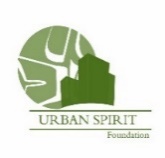 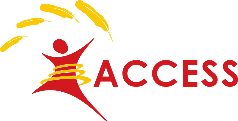 May 9, 2022Please mark your calendars for August 25, 2022 for the Urban Spirit Foundation “Urban Aboriginal Charity Golf Classic.” Early Bird Registration. Limited registrations this year due to Covid-19 Restrictions. Choose your preferred sponsorship level. Book your team early!Levels of SponsorshipGold $10,000 (One opportunity)4 Golfer registrationsTee SponsorProminent logo placement on promotional material pre-eventCorporate logo recognition by MC during dinnerFour golf Registrations for 2023 tournamentDinner Sponsor $7,500 (One opportunity)4 Golfer registrationsHole sponsorProminent logo placement on promotional material pre-eventRecognition throughout tournament by MC during dinnerCorporate logo recognition Golf Cart Sponsor $3,500 (One opportunity)2 Golfer registrationsRecognition throughout tournament by MC during dinnerCorporate logo displayed on golf carts during tournamentCorporate Hole Sponsor $500Hole SponsorProminent logo and sign placement Recognition throughout tournament and by MC during dinnerEntry Fee:              $200.00 (per player) Includes goodie bag, dinner, eligibility to contests and great door prizes!Foursome:              $800.00Dinner only            $75.00Tournament will be on August 25, 2022 at Mylora Sidaway Golf Club, 9911 Sidaway Rd, Richmond BC  604-271-5626Registration Starts at 11:00 AM - Shotgun Start 2:00 PM - Dinner 6:00 PM (Buffet Dinner), door prizes,50/50 ticket sales, silent auction, Tooney toss, putting and KP contest winners.Payments can be made by cash or cheque to: Urban Spirit Foundation 108-100 Park Royal SouthWest Vancouver. BC V7T 1A2If you have any questions, please contact Elaine Clare at Telephone: 604-913-7933, ext. 229 Email: elaine@urbanspiritfoundation.com  or Kristen Wealick at kwealick@urbanspiritfoundation.com Urban Spirit Foundation CHARITY # 82789 5368 RR0001